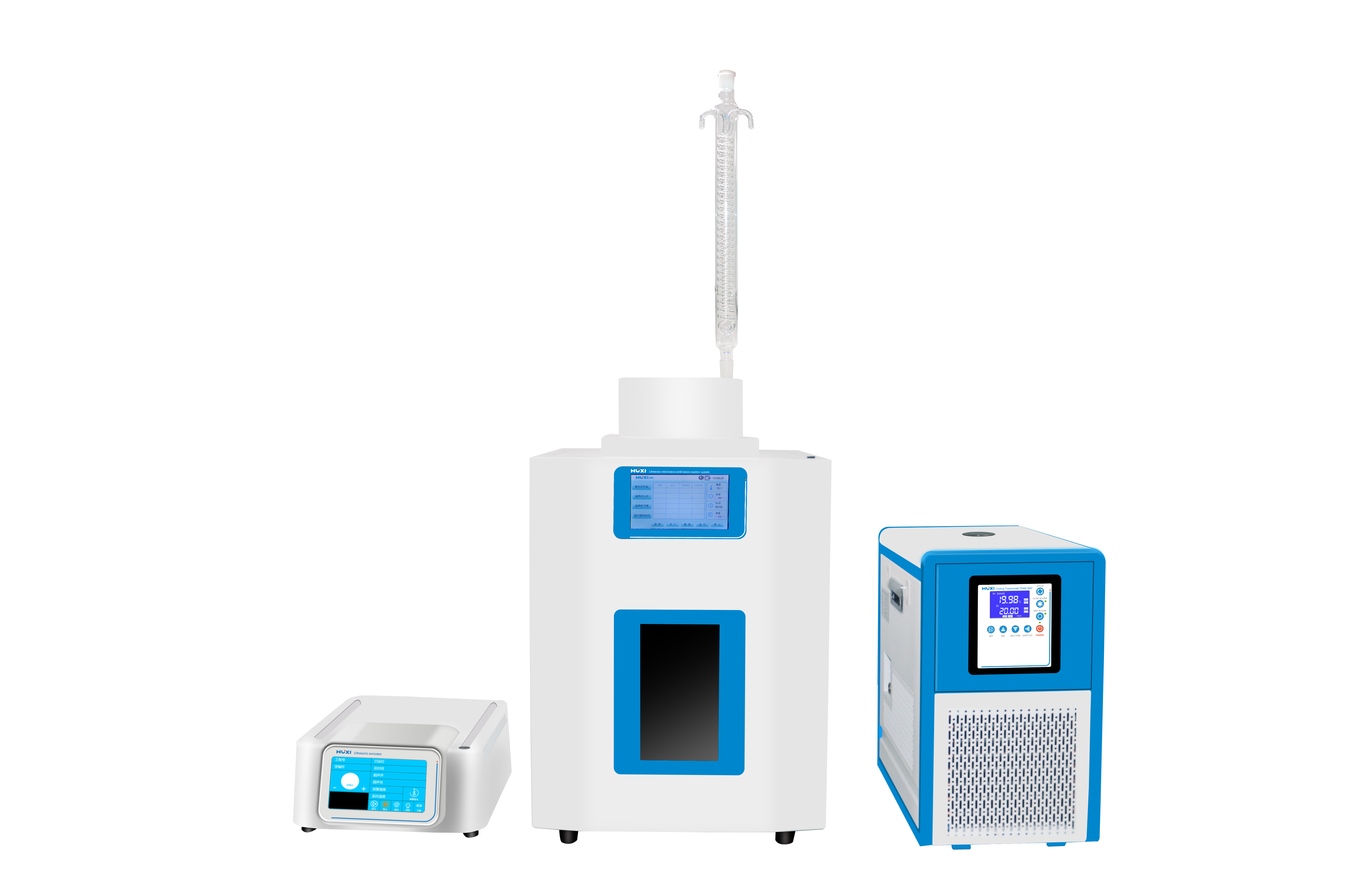 1、产品应用超声波微波组合反应系统，具有微波、超声波、微波超声波单独控制和协同功能。系统同时实现了7寸触摸界面控制、具有数据储存，以及高清可视化实时显示反应状态等功能。微波化学合成仪广泛应用于高校、科研院所、生物制药、材料工矿等众多领域的化学合成。微波化学合成仪利用微波、超声波、紫外光等基础原理对反应物有有效的催化作用，可创造多种合成条件，加快化学合成反应等显著特点。2、产品特点1.技术特点1.1温控系统：红外温度传感器。1.2容器容量：2000ml。1.3操作系统：微电脑控制技术，多段程序控制模式。1.4超声功率:1800W可微调；超声频率：20KHz，超声探头可进行介入或非介入样品，通过空化效应或者空气传输，作用于样品功能。1.5标配超声探头直径：Φ25适合不同口径的反应容器2.控制系统2.1微波频率：2450MHz,非脉冲连续自动变频控制，0-100%功率自动连续可调。2.2工业级磁控管：微波最大输出功率1000W。2.3温度控制系统：采用有线连接的铂金电阻测温传感器。2.4紫外催化系统：波长253.7nm，功率100W。2.5搅拌装置：磁力搅拌，搅拌转速0~2500rpm可调。2.6多功能操作模式，可以扩展为微波萃取、微波合成、超声破壁等。3.炉门、炉腔安全3.1六层钢结构安全炉门，采用缓冲浮动设计，确保实验过程中的安全。3.2采用机械锁、电子锁协调配合，保证运行过程中炉门无法开启，当炉门异常开启时仪器自动切断微波停止工作。3.3炉腔腔体采用316L工业级不锈钢一体成型，炉腔喷涂多达6层PFA防腐涂层。4.操作系统4.1微电脑控制技术，可实现历史数据查看，数据导出导入。4.2电容式液晶触摸显示屏，实时显示包括：温度、升温时间、恒温时间、微波功率、反应进程。4.3仪器内置方法库，可直接选取调用方案，可储存200种方法。5.反应组件5.1反应器可选配聚四氟乙烯或者耐高温、耐腐蚀玻璃材料，反应器容积2000ml。5.2反应器可连接玻璃导管，采用开放式反应体系，可安装滴液漏斗和冷凝管等进行回流反应。3、技术参数型号HX-CW2000H货号1008041001容器容量2000ml超声波功率1800W可微调超声波变幅杆随机：Φ25	超声波频率20KHZ超声波显示方式真彩7寸触摸电容屏高清晰显示超声波控制方式单片机+TFT触控超声波主机材质铝合金+ABS塑料模具一次性成型微波反应系统整机功率2100W微波反应系统最大输出功率1000W微波频率2450MH，0-100%功率自动连续可调微波温度传感器无线可穿透红外温度传感传感器微波测温范围0～350℃微波最高温度250℃微波控温精度≤±1℃微波测压范围0-15Mpa微波控压精度±0.01Mpa微波炉腔腔体材质316L工业级不锈钢一体成型微波炉门材质缓冲浮动设计六层钢结构炉门工作时间连续工作、0-9999s可调搅拌转速rpm0~2500rpm循环泵型号HXS-0503循环泵货号1039019001温度范围（℃）-5~100℃数显分辨率（℃）0.1℃内槽容积（长*宽*深mm）170*180*130mm循环泵流量（L/min）8L/min加水口（mm）Φ35mm总容量（L）3.5L循环泵仪器净重kg27.5kg循环泵仪器尺寸（深*宽*高mm)440*300*510mm微波仪器尺寸（长*宽*高mm）500*480*550超声波主机仪器尺寸（深*宽*高mm)427*340*168